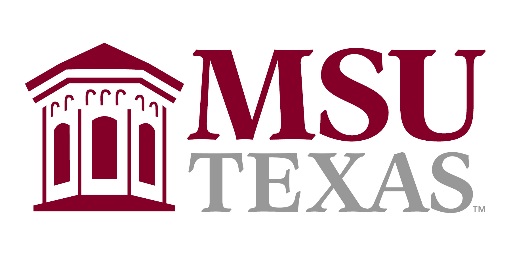 Faculty Research ApplicationOffice of Sponsored Programs and Research and University Research CommitteeProject Summary SheetTitle of the Project: Primary investigator:Co-investigators:  Faculty Rank: College/Department:  Abstract (150 words):Funding Priorities:         Early Career          Leveraging Awards        Interdisciplinary      Senior Faculty  Funding Priority Rationale (Please state rationale): Applying for:  Research Funding          Equipment Funding             Both      Expected dissemination venue(s): Assurance and electronic signature:  By affixing either a typed or scanned signature below, the applicants(s) agree(s) that, if funded, funds will be used to accomplish the aims of the project in accordance with MSU/State of Texas policies. Additionally, the researchers(s) will present their finding at the Spring 2019 or Spring 2020 Celebration of Scholarship. PI Signature:  					Date:  Co-PI Signature(s): 					Date: Dean Signature: 				Date:Department Chair Signature: 				Date:Faculty Research and Creative Endeavor Grant Application Narrative(Limit: 10 pages)Name:  Project Title:   Project Summary (separate form)Bio sketch (see template; limit two pages)Purpose/aims of the project (1 page):Research question(s) and/or hypothesis(es) and/or creative endeavor outcome:Justification of the importance of the project, including (i) alignment with MSU goals and (ii) support for the faculty member’s research trajectory:Literature review for research projects or description of artistic/creative precedence within the context of your field:Research or creative design and methods:Protection of human subject/animals (if applicable to the project):Budget justification: Explain how each category on the budget sheet’s subtotal was determined and why/how it is necessary to achieve the project aims.  Also be sure to list the date by which each expenditure should occur (not later than August 31, 2019).  Note:  The budget subtotals must be submitted separately using the Intramural Budget Spreadsheet, If you prefer to submit the budget as a separate file, you can download the template here: Fall 2018 Intramural Awards website.Part 1.  Student Wages (undergraduate students are paid $7.25. Graduate students must be paid $7.25, and may be paid up to $10.75):Part 2.  Equipment (Includes all material with a cost of $500 or more):Part 3.  Supplies (Includes all material costing less than $500):Part 4.  Travel (current travel rates):Part 5. Miscellaneous:Timeline for the project, by month, with completion of the project not later than August 31, 2019:Specific plans for dissemination of the findings of the project, including the Spring 2019 or Spring 2020 Celebration of Scholarship:Other current and/or prospective sources of internal or external funding related to this project (if such funding has been requested or procured, please describe relationship of that funding to this proposal):Is this a continuation of a project initiated with a previous intramural award?  Please describe the rationale and benefits of requesting an intramural award in this funding cycle:Biographical SketchIntramural Grant Budget TemplateDouble click within the spreadsheet to edit and enter your budget amounts.Summary of Project Expenses (Also include budget spreadsheet and budget justification in narrative)Summary of Project Expenses (Also include budget spreadsheet and budget justification in narrative)         Budget ItemsAmountUndergraduate Wages ($7.25 X ________ hours X  _____# students)Graduate Wages  ($7.25 up to $10.75 X _____ hours X ___ # students)Supplies & equipment less than $500 (from university research funds)Equipment  > $500 (from restricted research/must meet HEAF)Travel (may support research or dissemination of funded research)PublicationOtherTotal RequestName: Name: Rank: Rank: Rank: College: Department: Department: Department: Program:  Education/TrainingEducation/TrainingEducation/TrainingEducation/TrainingEducation/TrainingInstitution and LocationDegreeDegreeYear(s)Field of StudyCourses taught at MSU in the previous 2 yearsCourses taught at MSU in the previous 2 yearsCourses taught at MSU in the previous 2 yearsCourses taught at MSU in the previous 2 yearsCourses taught at MSU in the previous 2 yearsSemester and YearSemester and YearCourseCourseCourseAcademic/Professional ExperienceAcademic/Professional ExperienceAcademic/Professional ExperienceAcademic/Professional ExperienceAcademic/Professional ExperienceAcademic YearsAcademic YearsRank and Tenure StatusRank and Tenure StatusRank and Tenure Status